SUPPLEMENTARY MATERIALSSupplementary methodModification of the Peritraumatic Distress InventoryThe PDI was initially developed to allow assessment of the PTSD criteria.1 It focusses on describing extreme reactions at the time of the traumatic event. In such way, it was not meant for the long-term exposure to distressing events or conditions. Unfortunately, our search of an appropriate instrument for distress caused by war reported by media was unsuccessful. We therefore decided to modify PDI for the needs of the current study. The introductory question of the original PDI was modified to “Which statements apply to you regarding the Ukraine crisis?” In the next step, past tense in the items related to the events were replaced by present tense, reflecting the continuous exposure. Furthermore, the item related to loss of control of bowel and bladder was replaced by the item “I have trouble concentrating”. Finally, the items “I felt I might pass out” and “I thought I might die” were replaced by the item “my sleep is disturbed”. The response options were maintained (Table S2).Construction of subscalesExploratory factor analysis with Varimax rotation was applied to study internal structure of the modified PDI. The original PDI employs two subscales, and the wording of items suggested an emotional and physical factor. We applied the minimum residual (minres) solution to assess the number of factors.2 The two factors that were retained in the analysis accounted for 44.98% of the total variance of the original data (MR1 = 25·47%, MR2 = 19·51%, Table S5). Item loadings on the two factors are shown in Figure S3. Subsequently, internal reliability of the two scales was investigated. We compared overall Cronbach’s Alpha for each factor to the Alpha values after a particular item was deleted (Table S6, Table S7). The deletion of the items “guilty” (“I feel guilty that not more is being done”) and “ashamed” (“I feel ashamed of my emotional reactions”) led to an increase in Alpha values (0·848 and 0·788 respectively). Hence, these items were removed from the first and second factor, respectively (Table S8, Table S9). Supplementary TablesTable S1: Scale used for measurement of fears. (Adaption from NAKO Questionnaire)Table S2: The modified Peritraumatic Distress Inventory (Adaption of the Peritraumatic Distress Inventory (PDI)) Table S3. Socio-demographic characteristics of study participants (N (%))Table S4: Socio-demographic characteristics of responders vs. non-responders.Table S5: Association of Fear of the impact of the war in Ukraine with sociodemographic (multivariable generalized additive model, GAM as implemented in mgcv library in R, normal distribution and identity link).Ref- reference categoryTable S6: Summary of the explorative factor analysis.Table S7: Item analysis on Factor 1.Table S8: Item analysis on Factor 2.Table S9: Item analysis on Factor 1 after item deletion “guilty”.Table S10: Item analysis on Factor 2 after item deletion “ashamed”.Table S11: Summary of the factor analysis on the final items.Supplementary Figures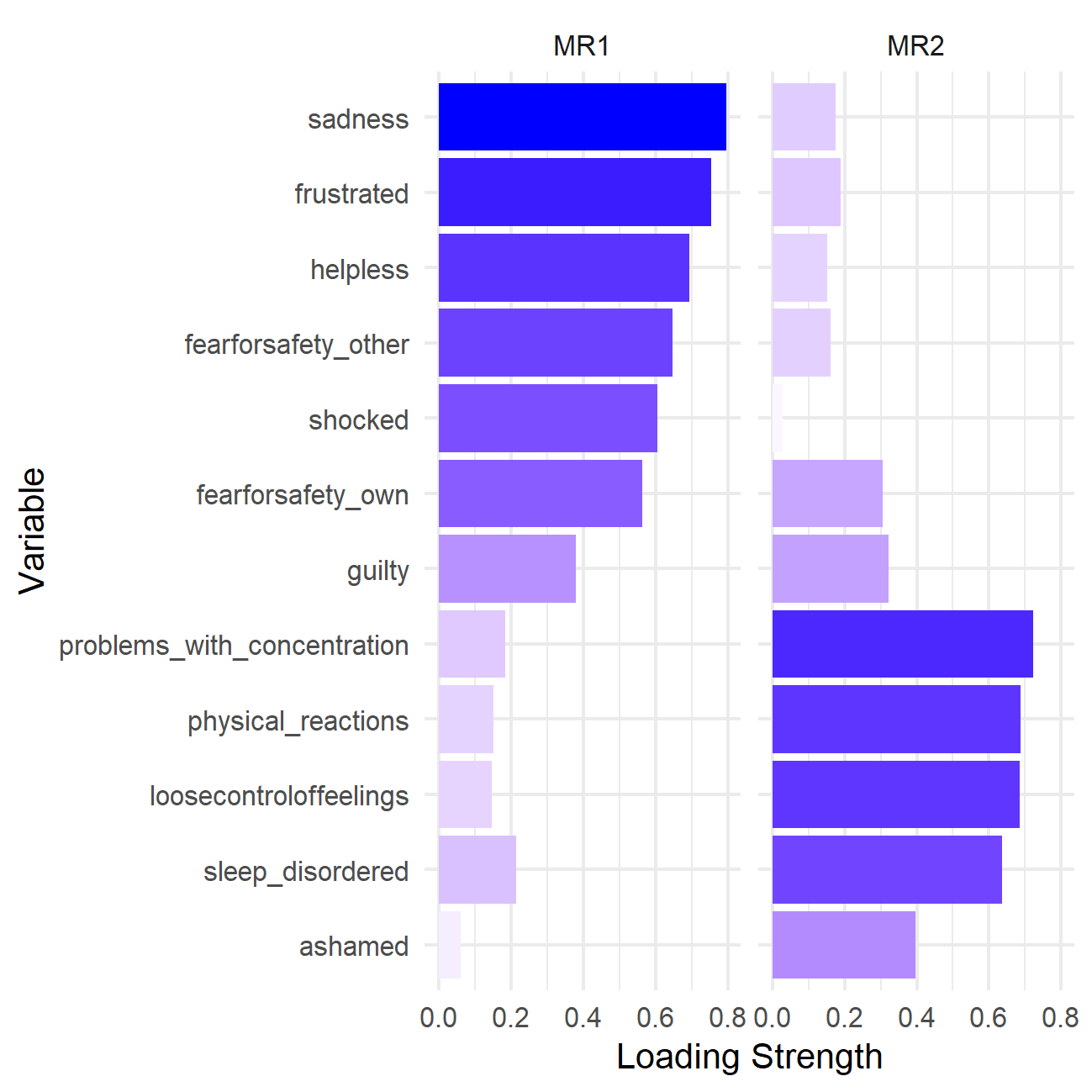 Figure S1. Item loadings on the two factors (MR1, MR2). 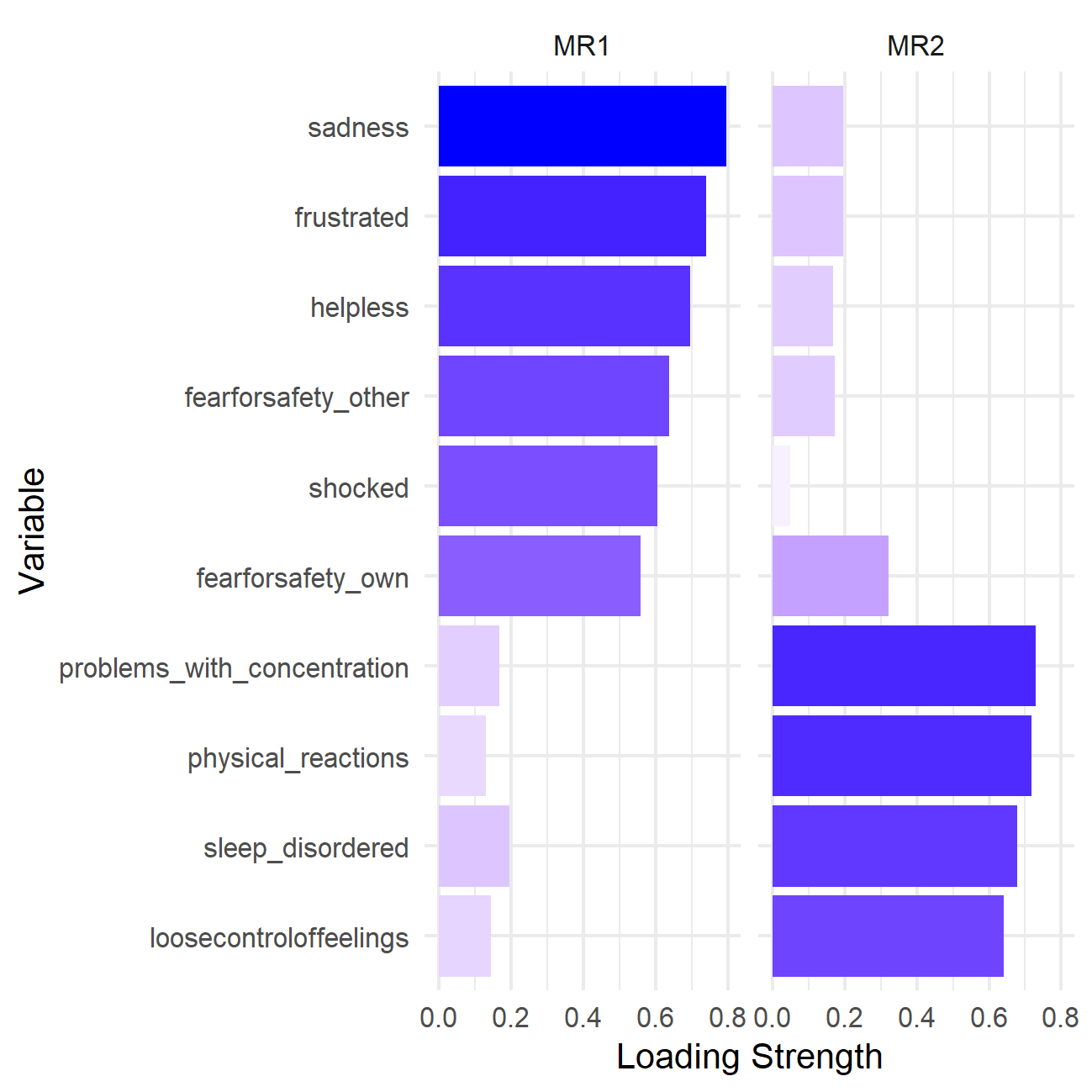 Figure S2. Loadings of the final items on the two factors (MR1, MR2). References1.	Brunet, A. et al. The Peritraumatic Distress Inventory: A Proposed Measure of PTSD Criterion A2. Am. J. Psychiatry 158, 1480–1485 (2001).2.	Harman, H. H. & Jones, W. H. Factor analysis by minimizing residuals (minres). Psychometrika 31, 351–368 (1966).QuestionsAnswersPlease indicate whether you, for yourself, are afraid of the following events.Traffic accidentNatural disaster in the region where you live (flood, storm)Impact of the war in UkraineCoronavirus infection Long-term effects of the Coronavirus infection (LongCOVID)Side effects of the corona vaccine CancerStrokeDementia (Impairment of memory in old age)Very strongStrongSlightlyNot at allQuestionsAnswersWhich statements apply to you regarding the Ukraine crisis?I feel helpless.I feel sadness and grief. I feel frustrated and angry about not being able to do more.I fear for my own safety.I feel guilty that more is not being done.I am ashamed of my emotional reactions.I am worried  about the safety of others.I feel I am about to lose control of my emotionsI have trouble concentrating. I am horrified by what is happening.I have physical reactions like sweating, shaking, and my heart poundingMy sleep is disturbed.Not at all TrueSlightly TrueSomewhat TrueVery TrueExtremely TrueMaleFemaleTotal*7,722 (39·7)11,009 (56·6)19,444 (100·0)AgeAge18–29612 (7·9)1359 (12·3)1992 (10·2)30–391107 (14·3)2011 (18·3)3133 (16·1)40–491150 (14·9)1974 (17·9)3138 (16·1)50–591621 (21·0)2716 (24·7)4361 (22·4)60–691838 (23·8)1996 (18·1)3861 (19·9)70+1300 (16·8)844 (7·7)2159 (11·1)Missing94 (1·2)109 (1·0)800 (4·1)Born in GermanyBorn in GermanyYes7453 (96·5)10713 (97·3)1992 (10·2)No248 (3·2)279 (2·5)3133 (16·1)Not specified/Unknown16 (0·2)8 (0·1)3138 (16·1)Missing5 (0·1)9 (0·1)4361 (22·4)Education levelEducation levelLow239 (3·1)575 (5·2)826 (4·2)Medium2155 (27·9)3422 (31·1)5616 (28·9)High4989 (64·6)6550 (59·5)11610 (59·7)Missing339 (4·4)462 (4·2)1392 (7·2)Household income**Household income**<1750858 (11·1)1612 (14·6)2500 (12·9)1750–30002219 (28·7)3032 (27·5)5278 (27·1)3000–40001647 (21·3)2203 (20·0)3875 (19·9)4000–50001150 (14·9)1649 (15·0)2811 (14·5)>50001356 (17·6)1543 (14·0)2921 (15·0)Not specified/Unknown474 (6·1)943 (8·6)1428 (7·3)Missing18 (0·2)27 (0·2)631 (3·2)In partnershipIn partnershipYes6292 (81·5)8524 (77·4)14906 (76·7)No1304 (16·9)2309 (21·0)3646 (18·8)Not specified/Unknown90 (1·2)145 (1·3)237 (1·2)Missing36 (0·5)31 (0·3)655 (3·4)Own child (<18 years) living in same householdOwn child (<18 years) living in same householdYes1643 (21·3)2943 (26·7)4608 (23·7)No6016 (77·9)8026 (72·9)14155 (72·8)Missing63 (0·8)40 (0·4)681 (3·5)Federal stateFederal stateSaxony-Anhalt5217 (67·6)7652 (69·5)13357 (68·7)Saxony1191 (15·4)1593 (14·5)2860 (14·7)Bavaria1199 (15·5)1616 (14·7)2925 (15·0)Other84 (1·1)140 (1·3)263 (1·4)Missing31 (0·4)8 (0·1)39 (0·2)Living in a big city (>100,000 inhabitants)Living in a big city (>100,000 inhabitants)Yes3142 (40·7)4924 (44·7)8345 (42·9)No4482 (58·0)5971 (54·2)10853 (55·8)Missing98 (1·3)114 (1·0)246 (1·3)* 20 (0·1%) participants reported diverse sex* 20 (0·1%) participants reported diverse sex** Average net monthly household income in Germany is 3,612 euros** Average net monthly household income in Germany is 3,612 euros** Average net monthly household income in Germany is 3,612 euros** Average net monthly household income in Germany is 3,612 euros** Average net monthly household income in Germany is 3,612 eurosResponderNon-ResponderTotalN (%)N (%)19444 (70·7)8065 (29·3)27509 (100·0)AgeAge18-291992 (10·2)1397 (17·3)3389 (12·3)30-393133 (16·1)1418 (17·6)4551 (16·5)40-493138 (16·1)1129 (14·0)4267 (15·5)50-594361 (22·4)1222 (15·2)5583 (20·3)60-693861 (19·9)919 (11·4)4780 (17·4)70+2159 (11·1)593 (7·4)2752 (10·0)missing800 (4·1)1387 (17·2)2187 (8·0)SexSexMale7722 (39·7)3256 (40·4)10978 (39·9)Female11009 (56·6)3460 (42·9)14469 (52·6)Diverse20 (0·1)16 (0·2)36 (0·1)Missing693 (3·6)1333 (16·5)2026 (7·4)Born in GermanyBorn in GermanyYes18287 (94·0)6413 (79·5)24700 (89·8)No529 (2·7)331 (4·1)860 (3·1)Not specified/Unknown26 (0·1)24 (0·3)50 (0·2)Missing602 (3·1)1297 (16·1)1899 (6·9)Education levelEducation levelLow826 (4·2)588 (7·3)1414 (5·1)Medium5616 (28·9)2140 (26·5)7756 (28·2)High11610 (59·7)3667 (45·5)15277 (55·5)Missing1392 (7·2)1670 (20·7)3062 (11·1)Household incomeHousehold income<17502500 (12·9)1301 (16·1)3801 (13·8)1750 - 30005278 (27·1)1791 (22·2)7069 (25·7)3000 - 40003875 (19·9)1139 (14·1)5014 (18·2)4000 - 50002811 (14·5)802 (9·9)3613 (13·1)>50002921 (15·0)1030 (12·8)3951 (14·4)Not specified/Unknown1428 (7·3)656 (8·1)2084 (7·6)Missing631 (3·2)1346 (16·7)1977 (7·2)In partnershipIn partnershipYes14906 (76·7)5125 (63·5)20031 (72·8)No3646 (18·8)1487 (18·4)5133 (18·7)Not specified/Unknown237 (1·2)134 (1·7)371 (1·3)Missing655 (3·4)1319 (16·4)1974 (7·2)Own child (<18 years) living in same householdOwn child (<18 years) living in same householdYes14906 (76·7)5125 (63·5)6429 (23·4)No3646 (18·8)1487 (18·4)19068 (69·3)Missing237 (1·2)134 (1·7)2012 (7·3)Federal stateFederal stateSaxony-Anhalt13357 (68·7)5931 (73·5)19288 (70·1)Saxony2860 (14·7)688 (8·5)3548 (12·9)Bavaria2925 (15·0)1168 (14·5)4093 (14·9)Other263 (1·4)216 (2·7)479 (1·7)Missing39 (0·2)62 (0·8)101 (0·4)Living in a big city (>100.000 inhabitants)Living in a big city (>100.000 inhabitants)Yes8345 (42·9)4005 (49·7)12350 (44·9)No10853 (55·8)3804 (47·2)14657 (53·3)Missing246 (1·3)256 (3·2)502 (1·8)Outcome: Fear of the impact of the war in UkraineOutcome: Fear of the impact of the war in UkraineOutcome: Fear of the impact of the war in UkraineOutcome: Fear of the impact of the war in UkraineR2 = 0·059
N = 18177R2 = 0·059
N = 18177B (95% CI)pAgeAgeSmooth Curve, EDF = 6·861<0·001SexSexMaleRefFemale0·37 (0·34;0·39)<0·001Diverse0·12 (-0·27; 0·52)0·537IncomeIncome>5000Ref4000 - 50000·04 (-0·01; 0·09)0·0023000 - 40000·10 (0·06; 0·14)0·0081750 - 30000·05 (0·01; 0·10)<0·001<17500·07 (0·02; 0·11)0·079Not specified/unknown0·10 (0·05; 0·16)<0·001In partnershipIn partnershipYesRefNo-0·12 (-0·15; -0·08)<0·001Not specified/unknown-0·18 (-0·29; -0·07)0·001Federal stateFederal stateSaxony-AnhaltRefSaxony-0·05 (-0·08; -0·01)0·008Bavaria-0·05 (-0·09; -0·02)0·002Other0·14 (-0·1; 0·37)0·244Living in a big cityLiving in a big cityYesRefNo0·06 (0·03; 0·08)<0·001FactorEigenvalueExplained VarianceVariance_CumulativeVariance_ProportionMR14·0430300·25472250·25472250·5663175MR21·3544140·19506490·44978750·4336825MeanSDSkewItem DifficultyItem DiscriminationAlpha, if deletedhelpless2·521·29-0·630·700·6410·815sadness3·471·24-0·50·690·7270·802frustrated2·211·29-0·310·640·7100·804fearforsafety_own1·871·280·090·570·5690·827guilty0·941·181·020·390·4160·848fearforsafety_other2·491·26-0·520·700·6110·820shocked3·490·92-2·060·900·5330·833Overall Cronbach’s Alpha=0·844MeanSDSkewItem DifficultyItem DiscriminationAlpha, if deletedashamed0·260·693·10·250·3220·788loosecontroloffeelings0·270·682·90·250·5990·722problems_with_concentration0·741·031·330·350·6430·689physical_reactions0·460·932·140·290·6190·700sleep_disordered0·941·21·150·390·5930·719Overall Cronbach’s Alpha=0·770MeanSDSkewItem DifficultyItem DiscriminationAlpha, if deletedhelpless2·521·29-0·630·700·6540·818sadness2·471·24-0·50·690·7350·802frustrated2·211·29-0·310·640·6920·811fearforsafety_own1·871·280·090·570·5690·835fearforsafety_other2·491·26-0·520·700·6040·828shocked3·490·92-2·060·900·5460·839Overall Cronbach’s Alpha=0·848MeanSDSkewItem DifficultyItem DiscriminationAlpha, if deletedloosecontroloffeelings0·270·682·90·250·5670·766problems_with_concentration0·741·031·330·350·6440·711physical_reactions0·460·932·140·290·6300·721sleep_disordered0·941·21·150·390·6160·741Overall Cronbach’s Alpha=0·788